OBOWIĄZEK INFORMACYJNY NA FACEBOOKA I DO SOCIAL MEDIÓW – WZÓR 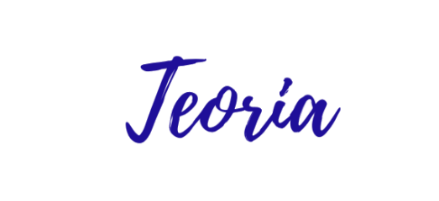 Obowiązek informacyjny to informacje wynikające z RODO. Dokładnie z art. 13 ust. 1 i 2 RODO, które to nakazują poinformowanie Twoich odbiorców o ich prawach, o tym 
co dzieje się z ich danymi, jak one zostaną przez Ciebie wykorzystane, na jak długo, 
czy i komu je przekażesz itd. Z treścią obowiązku informacyjnego zapoznałeś się przy okazji Modułu 1, dotyczącego newslettera oraz polityki prywatności dla newslettera. Poniżej zamieszczam przykładową treść obowiązku informacyjnego, którą możesz wykorzystać w swoich social mediach. W kolejnym materiale, przedstawiam sposoby na realizację tego obowiązku informacyjnego, czyli gdzie możesz go umieścić. Dotyczą one grupy oraz fanpage. Zamieszczam screeny dlatego też będzie Ci prościej odnaleźć wskazane miejsca i podjąć decyzję, z którego sposobu chcesz skorzystasz. Oczywiście, bierzemy pod uwagę sytuację, gdy pełną treść obowiązku zamieszczasz właśnie w social mediach. Jeśli linkujesz do swojej zbiorczej polityki prywatności, będzie ona zawierać elementy tego obowiązku, poza wieloma innymi elementami znajdującymi się na stronie www 
i opisanymi w polityce prywatności. Treść tego obowiązku informacyjnego możesz zmodyfikować i wykorzystać do wszystkich swoich social mediów. 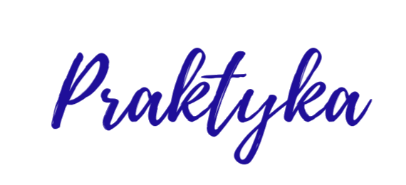 OBOWIĄZEK INFORMACYJNY – PRZYKŁAD DLA FANPAGE I GRUPYZgodnie z art. 13 ust. 1 i ust. 2 RODO (czyli Ogólnego Rozporządzenia o Ochronie Danych Osobowych) informuję, że Administratorem Twoich danych osobowych na stronie fanpage/grupy _____________________ [nazwa fanpage lub grupy] (dalej jako Fanpage 
lub Grupa) jest ____________________________ [wpisz swoje dane kontaktowe, imię, nazwisko, nazwę firmy, e-mail, numer telefonu, stronę www, ltp.].Twoje dane osobowe podawane na Fanpage lub w Grupie będą przetwarzane w celu administrowania i zarządzania Fanpage lub Grupą, komunikowania się z Tobą, wchodzenia w interakcje, kierowania do Ciebie treści marketingowych i tworzenia społeczności Fanpage lub Grupy.Podstawą ich przetwarzania jest Twoja zgoda. Dobrowolnie decydujesz się na polubienie/obserwowanie Fanpage lub dołączenie do Grupy. Zasady panujące 
na Fanpage lub w Grupie są ustalane przez Administratora, jednakże zasady przebywania w portalu społecznościowym Facebook wynikają z regulaminów Facebooka. W każdej chwili możesz przestać obserwować Fanpage lub zrezygnować z uczestnictwa 
w Grupie. Nie będą Ci się jednak wówczas wyświetlać żadne treści pochodzące 
od Administratora a związane z Grupą/ Fanpage. Administrator widzi Twoje dane osobowe, takie jak np. imię, nazwisko czy informacje ogólne, które umieszczasz na swoim profilu jako publiczne. Przetwarzanie pozostałych danych osobowych dokonywane jest przez portal społecznościowy Facebook i na warunkach zawartych w jego regulaminach. Twoje dane osobowe będą przetwarzane przez okres prowadzenia/istnienia Fanpage 
lub Grupy na podstawie Twojej zgody wyrażonej poprzez polubienie/kliknięcie „Obserwuj” Fanpage, dołączenie do Grupy lub wejście w interakcje np. pozostawienie komentarza, oraz w celu realizacji prawnie uzasadnionych interesów Administratora, tj. marketingu własnych produktów lub usług albo obrona przed roszczeniami. Twoje dane osobowe będą udostępnianie innym odbiorcom danych, takim jak portal Facebook, współpracującym agencjom reklamowym lub innym podwykonawcom obsługującym Fanpage lub Grupę Administratora, serwisowi IT, wirtualnej asystentce, jeśli dojdzie do kontaktu poza portalem Facebook. Masz prawo dostępu do treści swoich danych, ich poprawiania, ich sprostowania, usunięcia lub ograniczenia przetwarzania, prawo do wniesienia sprzeciwu wobec przetwarzania, prawo do przenoszenia danych, prawo żądania dostępu do danych, prawo wniesienia skargi do organu nadzorczego, prawo do bycia zapomnianym oraz prawo 
do cofnięcia zgody w dowolnym momencie i po prostu zaprzestanie obserwowania Fanpage lub wypisanie się z Grupy. Cofnięcie zgody pozostaje bez wpływu 
na przetwarzanie danych, którego dokonano na podstawie zgody przed jej cofnięciem.Twoje dane mogą być przekazywane do państw trzecich zgodnie z regulaminem Facebooka. Facebook Inc. przystąpił do tzw. Tarczy Prywatności - Privacy Shield.Twoje dane mogą być profilowane co pomaga w lepszym spersonalizowaniu oferty reklamowej kierowanej do Ciebie.  Nie będą przetwarzane w sposób zautomatyzowany 
w rozumieniu RODO. 